Series: The Master’s Class On Prayer Title: Submission Class 101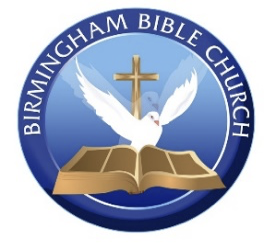 Pastor/Teacher: Dr. James H. Mason, III“Your kingdom come. Your will be done on earth as it is in heaven.” (Matthew 6:10 CSB)https://bible.com/bible/1713/mat.6.10.CSB“The world is full of so-called prayer warriors who are prayer-ignorant. They’re full of formulas and programs and advice, peddling techniques for getting what you want from God. Don’t fall for that nonsense. This is your Father you are dealing with, and he knows better than you what you need. With a God like this loving you, you can pray very simply. Like this: Our Father in heaven, Reveal who you are. Set the world right; Do what’s best— as above, so below. Keep us alive with three square meals. Keep us forgiven with you and forgiving others. Keep us safe from ourselves and the Devil. You’re in charge! You can do anything you want! You’re ablaze in beauty! Yes. Yes. Yes.” (Matthew 6:7-13 MSG) https://bible.com/bible/97/mat.6.7-13.MSG“Your kingdom come, Your will be done on Earth as it is in heaven.” (Matthew 6:10 AMP)https://bible.com/bible/1588/mat.6.10.AMPThe Plea for ______________________________The ____________ of God’s kingdom“Your Kingdom come”“The Lord has established his throne in heaven, and his kingdom rules over all.” (Psalm 103:19 NIV) https://psalm.bible/psalm-103:19“Your kingdom is an everlasting kingdom, and your dominion endures through all generations. The Lord is trustworthy in all he promises and faithful in all he does.” (Psalm 145:13 NIV) https://psalm.bible/psalm-145:13“Yours, Lord, is the greatness and the power and the glory and the majesty and the splendor, for everything in heaven and earth is yours. Yours, Lord, is the kingdom; you are exalted as head over all. Wealth and honor come from you; you are the ruler of all things. In your hands are strength and power to exalt and give strength to all.” (1 Chronicles 29:11-12 NIV) https://bible.com/bible/111/1ch.29.11-12.NIV“Jesus replied, “Blessed are you, Simon son of Jonah, for this was not revealed to you by flesh and blood, but by my Father in heaven. And I tell you that you are Peter, and on this rock I will build my church, and the gates of Hades will not overcome it. I will give you the keys of the kingdom of heaven; whatever you bind on earth will be bound in heaven, and whatever you loose on earth will be loosed in heaven.” (Matthew 16:17-19 NIV)https://bible.com/bible/111/mat.16.17-19.NIV“In the days of those [final ten] kings the God of heaven will set up a kingdom that will never be destroyed, nor will its sovereignty be left for another people; but it will crush and put an end to all these kingdoms, and it will stand forever.” (Daniel 2:44 AMP) https://bible.com/bible/1588/dan.2.44.AMPThe ____________________ of the Kingdom“For he has rescued us from the dominion of darkness and brought us into the kingdom of the Son he loves, in whom we have redemption, the forgiveness of sins.” (Colossians 1:14 NASB 1995) https://colossians.bible/colossians-1:14“Jesus replied, “Very truly I tell you, no one can see the kingdom of God unless they are born again.” (John 3:3 NIV) https://john.bible/john-3-3“So do not worry, saying, ‘What shall we eat?’ or ‘What shall we drink?’ or ‘What shall we wear?’ For the pagans run after all these things, and your heavenly Father knows that you need them. But seek first his kingdom and his righteousness, and all these things will be given to you as well.” (Matthew 6:31-33 NIV) https://bible.com/bible/111/mat.6.31-33.NIVSummation:RescueRebirthRequestThe __________ of the Kingdom“But first and most importantly seek (aim at, strive after) His kingdom and His righteousness [His way of doing and being right—the attitude and character of God], and all these things will be given to you also.”Matthew 6:33 (AMP)“Not everyone who says to me, ‘Lord, Lord,’ will enter the kingdom of heaven, but only the one who does the will of my Father who is in heaven. Many will say to me on that day, ‘Lord, Lord, did we not prophesy in your name and in your name drive out demons and in your name perform many miracles?’ Then I will tell them plainly, ‘I never knew you. Away from me, you evildoers!” (Matthew 7:21-23 NIV) https://bible.com/bible/111/mat.7.21-23.NIV______________________ “who wants all people to be saved and to come to a knowledge of the truth.” (1 Timothy 2:4 NIV)      https://1timothy.bible/1-timothy-2-4_______________________“Therefore do not be foolish and thoughtless, but understand and firmly grasp what the will of the Lord is. Do not get drunk with wine, for that is wickedness (corruption, stupidity), but be filled with the [Holy] Spirit and constantly guided by Him.” (Ephesians 5:17-18 AMP)     https://bible.com/bible/1588/eph.5.17-18.AMP________________________“For this is the will of God, that you be sanctified [separated and set apart from sin]: that you abstain and back away from sexual immorality; that each of you know how to control his own body in holiness and honor [being available for God’s purpose and separated from things profane], not [to be used] in lustful passion, like the Gentiles who do not know God and are ignorant of His will.” (1 Thessalonians 4:3-5 AMP)     https://bible.com/bible/1588/1th.4.3-5.AMP_________________________“For we are His workmanship [His own master work, a work of art], created in Christ Jesus [reborn from above—spiritually transformed, renewed, ready to be used] for good works, which God prepared [for us] beforehand [taking paths which He set], so that we would walk in them [living the good life which He prearranged and made ready for us].” (Ephesians 2:10 AMP)     https://bible.com/bible/1588/eph.2.10.AMP“Whoever speaks [to the congregation], is to do so as one who speaks the oracles (utterances, the very words) of God. Whoever serves [the congregation] is to do so as one who serves by the strength which God [abundantly] supplies, so that in all things God may be glorified [honored and magnified] through Jesus Christ, to whom belongs the glory and dominion forever and ever. Amen.” (1 Peter 4:11 AMP)     https://bible.com/bible/1588/1pe.4.11.AMP“I thank Christ Jesus our Lord, who has granted me [the needed] strength and made me able for this, because He considered me faithful and trustworthy, putting me into service [for this ministry],” (1 Timothy 1:12 AMP)     https://bible.com/bible/1588/1ti.1.12.AMP“Then the King will say to those on his right, ‘Come, you who are blessed by my Father; take your inheritance, the kingdom prepared for you since the creation of the world. For I was hungry and you gave me something to eat, I was thirsty and you gave me something to drink, I was a stranger and you invited me in, I needed clothes and you clothed me, I was sick and you looked after me, I was in prison and you came to visit me.’ “Then the righteous will answer him, ‘Lord, when did we see you hungry and feed you, or thirsty and give you something to drink? When did we see you a stranger and invite you in, or needing clothes and clothe you? When did we see you sick or in prison and go to visit you?’ “The King will reply, ‘Truly I tell you, whatever you did for one of the least of these brothers and sisters of mine, you did for me.’ “Then he will say to those on his left, ‘Depart from me, you who are cursed, into the eternal fire prepared for the devil and his angels. For I was hungry and you gave me nothing to eat, I was thirsty and you gave me nothing to drink.” (Matthew 25:34-42 NIV)      https://bible.com/bible/111/mat.25.34-42.NIVSummation:The Kingdom should be sought first The Kingdom should be served faithfullyThe Kingdom should be submitted to fearlesslyThe Priority of _____________________________ “Your kingdom come. Your will be done on earth as it is in heaven.” (Matthew 6:10 CSB)     https://bible.com/bible/1713/mat.6.10.CSBThe ___________________ of prayerThe ___________________ of prayer“Then He said to them, “My soul is deeply grieved, so that I am almost dying of sorrow. Stay here and stay awake and keep watch with Me.” And after going a little farther, He fell face down and prayed, saying, “My Father, if it is possible [that is, consistent with Your will], let this cup pass from Me; yet not as I will, but as You will.” (Matthew 26:38-39 AMP)      	     https://bible.com/bible/1588/mat.26.38-39.AMP“Have this same attitude in yourselves which was in Christ Jesus [look to Him as your example in selfless humility], who, although He existed in the form and unchanging essence of God [as One with Him, possessing the fullness of all the divine attributes—the entire nature of deity], did not regard equality with God a thing to be grasped or asserted [as if He did not already possess it, or was afraid of losing it]; but emptied Himself [without renouncing or diminishing His deity, but only temporarily giving up the outward expression of divine equality and His rightful dignity] by assuming the form of a bond-servant, and being made in the likeness of men [He became completely human but was without sin, being fully God and fully man]. After He was found in [terms of His] outward appearance as a man [for a divinely-appointed time], He humbled Himself [still further] by becoming obedient [to the Father] to the point of death, even death on a cross. For this reason also [because He obeyed and so completely humbled Himself], God has highly exalted Him and bestowed on Him the name which is above every name, so that at the name of Jesus every knee shall bow [in submission], of those who are in heaven and on earth and under the earth, and that every tongue will confess and openly acknowledge that Jesus Christ is Lord (sovereign God), to the glory of God the Father.” (Philippians 2:5-11 AMP)       https://bible.com/bible/1588/php.2.5-11.AMPAnswer Key:The Plea For God’s KingdomThe reality of God’s kingdomThe requirements of the KingdomThe rules of the KingdomSalvation Spirit-filled Sanctified ServingThe Priority Of God’s Will The misunderstanding of prayerThe mission of prayer